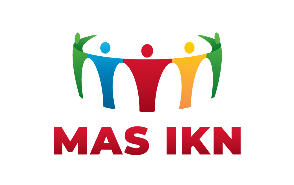 Splnomocnenie(VZOR)Žiadateľnázov:......................................sídlo:...................................IČO:.....................................štatutárny orgán žiadateľa: ..........................(titul, meno, priezvisko, označenie štatutárneho orgánu), splnomocniteľtýmto splnomocňujem ........................(titul, meno, priezvisko), splnomocnenecčíslo občianskeho preukazu:dátum narodenia:trvale bytom:na zastupovanie žiadateľa v procese schvaľovania žiadosti o príspevok v rámci výzvy na predkladanie žiadostí o príspevok označenej kódom ..............(kód výzvy)....................... na realizáciu projektu s názvom „............... (názov projektu) ..................“.Plná moc má účinnosť od DD. MM. RRRR a udeľuje sa na dobu určitú, do ....................................... V ............................ dňa ....DD. MM. RRRR..... 	(podpis, pečiatka)	(titul, meno, priezvisko) štatutárneho zástupcu žiadateľa (splnomocniteľa)Plnú moc prijímam:V ............................ dňa ....DD. MM. RRRR..............................(podpis)......................(titul, meno, priezvisko), splnomocnenec